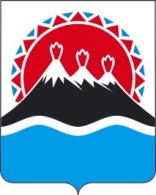 МИНИСТЕРСТВО СПЕЦИАЛЬНЫХ ПРОГРАММ И ПО ДЕЛАМ КАЗАЧЕСТВА КАМЧАТСКОГО КРАЯПРИКАЗ № 32-пг. Петропавловск-Камчатский		                            «05» апреля 2017 годаО внесении изменений в приказ Министерства специальных программ и по делам казачества Камчатского края от 27.02.2017 № 19-п «Об утверждении Положения об оплате труда работников Министерства специальных программ и по делам казачества Камчатского края, замещающих должности, не являющиеся должностями государственной гражданской службы Камчатского края»ПРИКАЗЫВАЮ:1. Внести в приказ Министерства специальных программ и по делам казачества Камчатского края от 27.02.2017 № 19-п «Об утверждении Положения об оплате труда работников Министерства специальных программ и по делам казачества Камчатского края, замещающих должности, не являющиеся должностями государственной гражданской службы Камчатского края» следующие изменения: 1) в приложение:а) в строке второй таблицы части 4 слова «Старший инспектр-делопроизводитель» заменить словами «Старший инспектор-делопроизво-дитель»;б) в строке второй таблицы пункта 5 части 5 слова «Старший инспектр-делопроизводитель» заменить словами «Старший инспектор-делопроизво-дитель»;в) в пункте 8 части 5 слова «к настоящему Приказу» заменить словами «к настоящему Положению»;2) в приложение 2 приложения:а)  часть 3 дополнить абзацем вторым следующего содержания:«В случае, если работник не использовал в течение года своего права на отпуск, данная единовременная выплата к отпуску производится в конце года.»;б) в абзаце первом части 6 слова «может быть выплачена» заменить словом «выплачивается».2. Настоящий приказ вступает в силу через 10 дней после дня его официального опубликования.Заместитель Председателя Правительства Камчатского края - Министр                    С.И. Хабаров